 ОФИЦИАЛЬНЫЙ ВЕСТНИК  21 февраля  2023 г.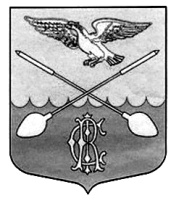 Дружногорского городского поселения                      № 3_________________Информационный бюллетень___________________________________                                       Тираж:  10 экземпляров.  Распространяется бесплатно.Учредитель: Совет депутатов Дружногорского городского поселения; Главный редактор: Отс И.В.Адрес редакции и издателя: 188377, Ленинградская обл., Гатчинский р-он, г.п. Дружная Горка, ул. Садовая, д.4СОВЕТ ДЕПУТАТОВМУНИЦИПАЛЬНОГО ОБРАЗОВАНИЯ ДРУЖНОГОРСКОЕ ГОРОДСКОЕ ПОСЕЛЕНИЕ ГАТЧИНСКОГО МУНИЦИПАЛЬНОГО РАЙОНА ЛЕНИНГРАДСКОЙ ОБЛАСТИ                                                                                            (ЧЕТВЕРТЫЙ СОЗЫВ)ЕШЕНИЕ« 21 » февраля 2023 г.                                                                                                                                                      № 6Об утверждении Положения о случаяхи порядке посещения субъектами общественногоконтроля органов местного самоуправлениямуниципального образования Дружногорское городскоепоселение Гатчинского муниципального районаЛенинградской областиВ соответствии Федеральным законом от 6 октября 2003 года № 131-ФЗ «Об общих принципах организации местного самоуправления в Российской Федерации», Федеральным законом от 21 июля 2014 года № 212-ФЗ «Об основах общественного контроля в Российской Федерации», Уставом муниципального образования Дружногорское городское поселение Гатчинского муниципального района Ленинградской области   Р Е Ш И Л:Утвердить Положение о случаях и порядке посещения субъектами общественного контроля органов местного самоуправления муниципального образования Дружногорское городское поселение Гатчинского муниципального района Ленинградской области и муниципальных учреждений (организаций) согласно приложению.Опубликовать настоящее решение в информационном бюллетене «Официальный вестник Дружногорского городского поселения», а также разместить на официальном сайте Дружногорского городского поселения в информационно-телекоммуникационной сети Интернет.Глава Дружногорского городского поселения:                                                                                                            И.В. МоисееваУТВЕРЖДЕНО решением  Совета депутатов Дружногорского городского поселения от «21» февраля 2023 г. № 6	ПОЛОЖЕНИЕо случаях и порядке посещения субъектами общественного контроля органов
местного самоуправления муниципального образования Дружногорское городское поселение Гатчинского муниципального района Ленинградской области  и муниципальных учреждений (организаций)Настоящее Положение о случаях и порядке посещения субъектами общественного контроля органов местного самоуправления муниципального образования Дружногорское городское поселение Гатчинского муниципального района Ленинградской области  и муниципальных учреждений (организаций) (далее - Положение) определяет случаи и порядок посещения субъектами общественного контроля органов местного самоуправления муниципального образования Дружногорское городское поселение Гатчинского муниципального района Ленинградской области  и подведомственных им муниципальных учреждений (организаций) (далее - органы и организации).Понятия и термины, используемые в настоящем Положении, применяются в значениях, определенных в Федеральном законе от 21 июля 2014 года № 212-ФЗ «Об основах общественного контроля в Российской Федерации».Субъекты общественного контроля вправе посещать органы и организации в случае проведения ими общественного контроля в следующих формах:общественного мониторинга;общественной проверки;общественной экспертизы;иных формах, предусмотренных федеральным законодательством, в том числе в таких формах взаимодействия институтов гражданского общества с государственными органами и органами местного самоуправления, как общественные обсуждения, общественные (публичные) слушания и другие формы взаимодействия.Посещение органов и организаций (далее - посещение) осуществляется лицом (лицами), представляющим (представляющими) субъект общественного контроля, на основании направления организатора общественной проверки, общественного мониторинга, общественной экспертизы (далее - направление о посещении).Посещение может осуществляться только в часы работы органов и организаций и не должно препятствовать осуществлению их деятельности.Направление о посещении подписывается руководителем организатора общественной проверки, общественного мониторинга, общественной экспертизы или уполномоченным им лицом в двух экземплярах. Один экземпляр направления о посещении вручается лицу (лицам), представляющему (представляющим) субъект общественного контроля. Второй экземпляр направления о посещении вручается органу или организации, посещение которых осуществляется, не позднее чем за 5 (пять) рабочих дней до даты посещения, любым доступным способом, позволяющим подтвердить факт вручения.Направление о посещении должно содержать следующие сведения:1)наименование организатора общественной проверки, общественного мониторинга, общественной экспертизы;2)фамилия, имя, отчество (при наличии) лица (лиц), направленного (направленных) для посещения органа или организации;3)наименование, местонахождение органа или организации, посещение которых осуществляется;4)цель, задачи посещения;5)дата и время посещения;6)правовые основания посещения;7)перечень мероприятий, планируемых в процессе посещения, необходимых для достижения заявленных цели и задач посещения, в том числе фото- и (или) видеосъемки;8)перечень документов, которые орган или организация должны предоставить лицу (лицам), представляющему (представляющим) субъект общественного контроля.Орган или организация, получившие направление о посещении, обязаны не позднее 3 (трех) рабочих дней, следующих за днем его получения:подтвердить факт получения направления о посещении, а также дату и время посещения, указанные в направлении о посещении, либо представить предложение об изменении даты и (или) времени посещения.Предложение об изменении даты и (или) времени посещения, указанное в абзаце первом настоящего подпункта, должно быть мотивировано органом или организацией. Дата посещения, в случае ее изменения, не должна превышать 10 (десять) рабочих дней от даты, указанной в направлении о посещении;обеспечить лицу (лицам), представляющему (представляющим) субъект общественного контроля, доступ в соответствующие здания (помещения) в подтвержденную дату и время;назначить уполномоченного представителя органа или организации по взаимодействию с лицом (лицами), представляющим (представляющими) субъект общественного контроля, при посещении органа или организации (далее - уполномоченный представитель).Сведения, предусмотренные в подпунктах 1 и 3 пункта 7 настоящего Положения, отражаются в уведомлении, которое направляется органом или организацией организатору общественной проверки, общественного мониторинга, общественной экспертизы в сроки, указанные в пункте 7 настоящего Положения.Лицо (лица), представляющее (представляющие) субъект общественного контроля, при посещении органа или организации вправе:по согласованию с уполномоченным представителем получать доступ в здания (помещения), в которых располагается соответствующий орган или организация;беседовать с работниками органа или учреждения (организации) (по согласованию с их непосредственными руководителями);беседовать с гражданами, получающими услуги в органе или организации, посещение которых проводится, принимать обращения указанных граждан, адресованные субъекту общественного контроля;запрашивать информацию, необходимую для достижения цели и задач посещения, за исключением информации, содержащей сведения, составляющие государственную тайну, сведения о персональных данных, и информации, доступ к которой ограничен законодательством;	пользоваться иными правами, предусмотренными законодательством Российской Федерации.пользоваться иными правами, предусмотренными законодательством Российской Федерации.Лицо (лица), представляющее (представляющие) субъект общественного контроля, при посещении органа или организации обязаны:предъявить документ, удостоверяющий личность лица (лиц), направленного (направленных) для проведения общественной проверки, общественного мониторинга, общественной экспертизы;осуществлять общественную проверку, общественный мониторинг, общественную экспертизу в соответствии с законодательством, регулирующим вопросы организации и осуществления общественного контроля, настоящим Положением;не препятствовать осуществлению текущей деятельности органа и организации;нести иные обязанности, предусмотренные законодательством Российской Федерации.Органы и организации, в отношении которых осуществляется общественный контроль, при посещении субъектов общественного контроля имеют право:получать от субъекта общественного контроля необходимую информацию об осуществлении общественного контроля;знакомиться с результатами осуществления общественного контроля;давать объяснения по предмету общественного контроля;пользоваться иными правами, предусмотренными законодательством Российской Федерации.По результатам посещения органов или организаций лицом (лицами), представляющим (представляющими) субъект общественного контроля, информация о результатах посещения отражается в итоговом документе (акте заключении), содержание которого определяется организатором общественной проверки, общественного мониторинга, общественной экспертизы.Итоговый документ (акт, заключение) направляются руководителю проверяемого органа или организации, а также обнародуется в порядке, установленном действующим законодательством.